Vadovėlių išduoties lapelių spausdinimas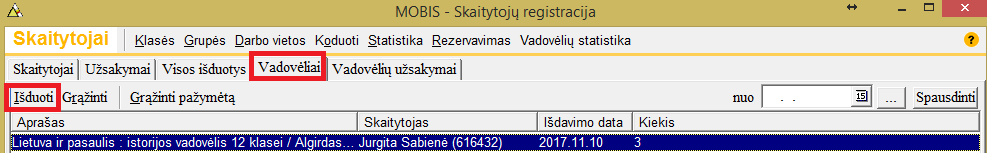 Vadovėlių išduoties lange paspaudus Patvirtinimo mygtuką...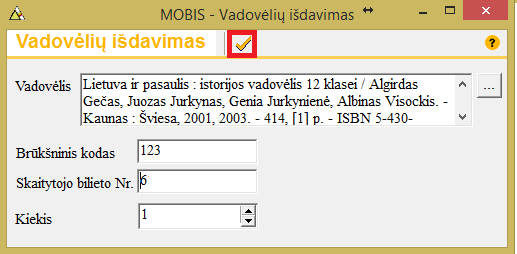 ... atveriamas Išduoties lapelio langas: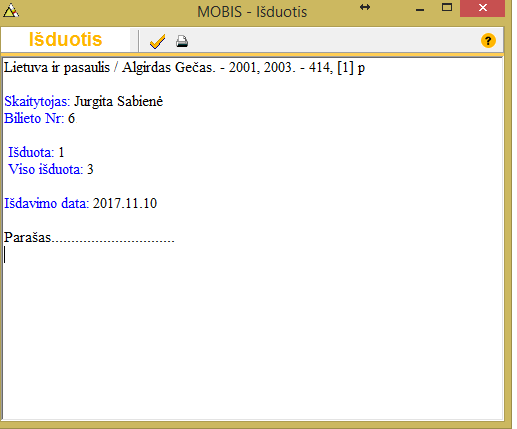 Išduoties lapelio eilutėje Išduota atvaizduojamas išduodamų egzempliorių kiekis.Eilutėje Viso išduota – susumuotas šiuo metu išduodamų egzempliorių kiekis su jau turimais to paties pavadinimo vadovėlių egzemplioriais.Atspausdinus išduoties lapelį, spaudžiamas Patvirtinimo mygtukas. Vadovėlio/-ių išdavimas įvykdytas.P.S. Jeigu išduoties lapelio spausdinti nereikia, iš karto spaudžiamas Patvirtinimo mygtukas.Analogiškai vadovėlių išduoties lapeliai spausdinami ir iš Vadovėlių užsakymo lango: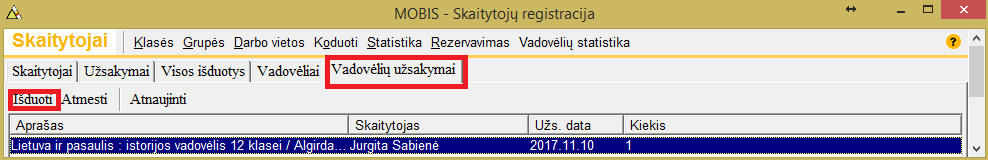 